The City School 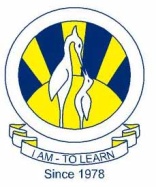 North Nazimabad Boys Campus 11 Assignment1In 2013 the Argentinian Government was trying to stop the fall in the international value of theArgentinian peso, by imposing quotas. The depreciation of the peso was unexpected as thecountry was experiencing a rising current account surplus on its balance of payments. Usuallysuch a change in the current account would lead to an appreciation.(a) Define ‘quota’. [2](b) Explain the structure of the current account of the balance of payments. [4](c) Analyse why it would be expected that a rising current account surplus would lead to anappreciation in the country’s foreign exchange rate. [6](d) Discuss whether a government should try to prevent a depreciation in the country’s currency.[8]2The Netherlands is a country with a high Human Development Index (HDI) ranking and a highGross Domestic Product (GDP). A recession in 2012 resulted in a fall in consumer expenditure.This caused a gap between government spending and tax revenue. In order to close the gap,the Netherlands’ Government cut its spending. It might have used monetary policy to increaseeconomic growth and raise tax revenue.(a) Identify two influences on the amount households spend. [2](b) Explain why tax revenue may fall during a recession. [4](c) Analyse how a cut in government spending may reduce a country’s HDI ranking. [6](d) Discuss whether use of monetary policy will increase economic growth. [8]======================================================================